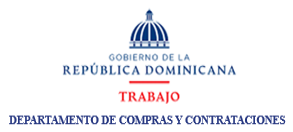 COMPRAS  POR DEBAJO DEL UMBRAL          CORRESPONDIENTES AL MES DE DICIEMBRE 2021Encargada de Compras y ContratacionesCODIGO DEL PROCESOFECHA PROCESODESCRIPCION DE LA COMPRAADJUDICATARIOMONTO ADJUDICADOTRABAJO-UC-CD-2021-003708/12/2021 ALQUILER DE RADIOS DE COMUNICACIÓN PARA EL CONGRESO DE LA OISS.CANCELADO-TRABAJO-UC-CD-2021-003809/12/2021 CONTRATACION DE SERVICIOS DE ALQUILER DE     RADIOS DE COMUNICACIÓN.                       COSMOS MEDIA TELEVISION, SRL125,787.88